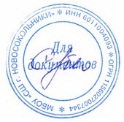 Утверждаю»Директор школы                   С.А.КублоПриказ № 170 от 06.09.2022 РАСПИСАНИЕ  КРУЖКОВна 2022-2023гкружок/секцияФ.И.О. учителяклассдень неделивремякабинетНовые места дополнительного образования в рамках проекта «Успех каждого ребёнка»Новые места дополнительного образования в рамках проекта «Успех каждого ребёнка»Новые места дополнительного образования в рамках проекта «Успех каждого ребёнка»Новые места дополнительного образования в рамках проекта «Успех каждого ребёнка»Новые места дополнительного образования в рамках проекта «Успех каждого ребёнка»Новые места дополнительного образования в рамках проекта «Успех каждого ребёнка»Секция «Баскетбол»Иванов И.А.8-115-7Вторник,Четверг17.30-19.0017.30-19.0014.30-17.0014.30-17.00спортзал 2 этажСекция «Футбол»Иванов И.А.2-46-11ПонедельникСредапонедельникпятница14.50-17.0017-00-18.3017.00-18.3017.00-18.30спортзал 2 этажСекция «ОФП»Анисимов А.М.34Средачетверг14.30-15.2014.30-15.20спортзал 1 этажРобототехника. Уровень 0Евлампиев В.Н.1-4Средачетверг14.00-15.20рекр. 3 этажаХудожникиВолик О.В.4 «д»пятница13.00-13.409Меткий стрелокПрокудин В.М.8-11пятница15.00-17.00шк. тирТанцевальныйКалинина Ю.В.6-11 понедельникпятница15.00-16.20КДК им. Воровск.Сувениры своими рукамиДмитриева О.М.5-6вторник15.00-16.3052СамоделкинЕвлампиев В.Н.45-6 пятница12.00-12.4015.00-16.2033РовесникиДомисолькаЛарионова О.В.5-91-4Средапятница13.50-15.1013.00-13.408ШахматыСмирнов В.П.2-е3-иВторникчетверг14.00-14.4014.00-14.40каб. шахмат